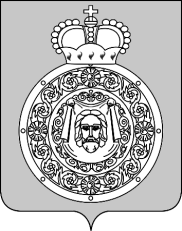 Контрольно-счетная палата Воскресенского муниципального районаМосковской областиг. Воскресенск                                                                                  23 апреля 2019 года1. Общие положения1.1. Заключение Контрольно-счетной палаты Воскресенского муниципального района на годовой отчет об исполнении бюджета муниципального образования «Городское поселение им. Цюрупы» Воскресенского муниципального района Московской области (далее – городское поселение им. Цюрупы) за 2018 год подготовлено в соответствии с Бюджетным кодексом Российской Федерации (далее – Бюджетный кодекс РФ), а также:- положением о бюджетном процессе городского поселения им. Цюрупы, утвержденным решением Совета депутатов муниципального образования «Городское поселение им. Цюрупы» от 17.07.2015 № 39/8 (далее – Положение о бюджетном процессе городского поселения им. Цюрупы);- стандартом проведения внешней проверки годового отчета об исполнении бюджета совместно с проверкой достоверности годовой бюджетной отчетности главных администраторов бюджетных средств, утвержденным распоряжением Контрольно-счетной палаты от 31.12.2014 № 26;- пунктом 1.3 плана работы Контрольно-счетной палаты на 2019 год.1.2. Цели проведения внешней проверки:- определение соответствия фактических показателей исполнения бюджета городского поселения им. Цюрупы показателям, утвержденным Решением Совета депутатов городского поселения им. Цюрупы от 25.12.2017 № 142/33 «О бюджете муниципального образования «Городское поселение им. Цюрупы» на 2018 год и плановый период 2019 и 2020 годов» (с изменениями от 28.02.2018 № 144/34, от 29.03.2018 № 148/35, от 29.05.2018 № 150/36, от 30.08.2018 № 155/37, от 18.10.2018 № 156/38, от 25.10.2018 № 172/39, от 21.11.2018 № 174/40, от 26.12.2018 № 182/42);- установление полноты и достоверности данных об исполнении бюджета городского поселения им. Цюрупы;- установление соответствия исполнения бюджета городского поселения им. Цюрупы положениям бюджетного законодательства Российской Федерации;- оценка уровня исполнения показателей бюджета, утвержденных решением Совета депутатов городского поселения им. Цюрупы от 25.12.2017 № 142/33 «О бюджете муниципального образования «Городское поселение им. Цюрупы» на 2018 год и плановый период 2019 и 2020 годов» (с изменениями).1.3. Предмет экспертно-аналитического мероприятия: годовой отчет об исполнении бюджета городского поселения им. Цюрупы за 2018 год; бюджетная отчетность городского поселения им. Цюрупы за 2018 год; иные документы и материалы, характеризующие исполнение бюджета городского поселения им. Цюрупы за 2018 год, представленные с годовым отчетом об исполнении бюджета.1.4. Объекты внешней проверки: финансовый орган городского поселения им. Цюрупы;МУ «Администрация городского поселения им. Цюрупы Воскресенского муниципального района».1.5. Проверяемый период: 2018 год.1.6. Вопросы экспертно-аналитического мероприятия:1. Проверка и анализ исполнения бюджета городского поселения им. Цюрупы Воскресенского муниципального района по доходам.2. Проверка и анализ исполнения бюджета городского поселения им. Цюрупы Воскресенского муниципального района по расходам.3. Анализ исполнения муниципальных программ городского поселения им. Цюрупы Воскресенского муниципального района.4. Анализ дебиторской и кредиторской задолженности.5. Управление муниципальным долгом.6. Источники внутреннего финансирования дефицита бюджета.1.7. Срок проведения проверки: с 28.03.2018 года по 23.04.2018 года.2. Правовые основы проведения внешней проверки годовогоотчета об исполнении бюджета городского поселения им. ЦюрупыПри проведении внешней проверки годового отчета об исполнении бюджета и подготовке заключения на годовой отчет об исполнении бюджета Контрольно-счетная палата руководствовалась следующими нормативными правовыми актами Российской Федерации и иными документами:Бюджетным кодексом РФ;Федеральным законом от 06.12.2011 № 402-ФЗ «О бухгалтерском учете»; Законом Московской области от 19.12.2017 № 214/2017-ОЗ «О бюджете Московской области на 2018 год и на плановый период 2019 и 2020 годов» (с последующими изменениями и дополнениями); Решением Совета депутатов городского поселения им. Цюрупы Воскресенского муниципального района от 25.12.2017 № 142/33 «О бюджете муниципального образования «Городское поселение им. Цюрупы» на 2018 год и плановый период 2019 и 2020 годов» (с последующими изменениями и дополнениями);Инструкцией о порядке составления и представления годовой, квартальной и месячной отчетности об исполнении бюджетов бюджетной системы Российской Федерации, утвержденной приказом Министерства финансов Российской Федерации от 28.12.2010 № 191н (далее – Инструкция № 191н);Указаниями о порядке применения бюджетной классификации Российской Федерации, утвержденными приказом Министерства финансов Российской Федерации от 01.07.2013 № 65н;Регламентом Контрольно-счетной палаты Воскресенского муниципального района Московской области, утвержденным распоряжением Контрольно-счетной палаты от 01.04.2013 № 1 (с изменениями от 29.09.2015 № 15, от 29.11.2016 № 18);Планом работы Контрольно-счетной палаты на 2019 год, утвержденным распоряжением Контрольно-счетной палаты Воскресенского муниципального района Московской области от 25.12.2018 № 13 (с изменениями);иными федеральными законами и принятыми в соответствии с ними нормативными правовыми актами о бухгалтерском учете;иными федеральными нормативными правовыми актами и нормативными правовыми актами Московской области, регулирующими бюджетные правоотношения.3. Материалы, представленные к внешней проверке годовогоотчета об исполнении бюджета городского поселения им. Цюрупы Годовой отчет об исполнении бюджета городского поселения им. Цюрупы за 2018 год представлен в Контрольно-счетную палату для проведения внешней проверки 28.03.2019 (письмо от 28.03.2019 № 247) в соответствии со сроком, установленным пунктом 3 статьи 264.4 Бюджетного кодекса РФ, а также пунктом 3 статьи 32 Положения о бюджетном процессе городского поселения им. Цюрупы (не позднее 1 апреля текущего года).Одновременно с Годовым отчетом об исполнении бюджета Администрацией городского поселения им. Цюрупы в Контрольно-счетную палату представлена бюджетная отчетность муниципального учреждения «Администрация городского поселения им. Цюрупы Воскресенского муниципального района» на 01 января 2019 года, в том числе:Баланс исполнения бюджета со справкой о наличии имущества и обязательств на забалансовых счетах (форма 0503120);Справка по заключению счетов бюджетного учета отчетного финансового года (форма 0503110); Отчет о финансовых результатах деятельности (форма 0503121);Отчет о движении денежных средств (форма 0503123);Справка по консолидируемым расчетам (форма 0503125);Отчет о бюджетных обязательствах (форма 0503128);Пояснительная записка (форма 0503160), включающая следующие приложения:Сведения о количестве подведомственных участников бюджетного процесса, учреждений и государственных (муниципальных унитарных предприятий (форма 0503161); Сведения о результатах деятельности (форма 0503162); Сведения об изменениях бюджетной росписи главного распорядителя бюджетных средств (форма 0503163); Сведения об исполнении бюджета (форма 0503164); Сведения о движении нефинансовых активах (форма 0503168); Сведения по дебиторской и кредиторской задолженности (форма 0503169); Сведения об изменении остатков валюты баланса (форма 0503173); Сведения о принятых неисполненных обязательствах получателя бюджетных средств (форма 0503175);Сведения об остатках денежных средств на счетах получателя бюджетных средств (форма 0503178); Сведения о вложениях в объекты недвижимого имущества, объектах незавершенного строительства (форма 05031190).Согласно требованиям статьи 264.4 Бюджетного кодекса РФ, бюджетная отчетность представлена в адрес Контрольно-счетной палаты в полном объеме.Проверкой правильности заполнения форм бюджетной отчетности установлено, что все представленные формы соответствуют требованиям Инструкции № 191н, заполнены все графы, не имеющие числового значения.Во всех формах бюджетной отчетности заполнены обязательные реквизиты (отчетная дата, наименование органа, организующего исполнение бюджета, наименование бюджета, коды по ОКУД).Годовая бюджетная отчетность составлена на основании показателей форм бюджетной отчетности, представленных получателями, распорядителями, главными распорядителями бюджетных средств, администраторами, главными администраторами доходов бюджета, администраторами, главными администраторами источников финансирования дефицита бюджета, финансовыми органами, органами казначейства, органами, осуществляющими кассовое обслуживание, обобщенных путем суммирования одноименных показателей по соответствующим строкам и графам с исключением в установленном Инструкцией № 191н порядке взаимосвязанных показателей по консолидируемым позициям форм бюджетной отчетности.Заключение подготовлено на основании проведенной проверки отчета об исполнении бюджета городского поселения им. Цюрупы за 2018 год, а также данных бюджетной отчетности администрации городского поселения им. Цюрупы.В ходе проведения внешней проверки установлено следующее.По вопросу 1. Проверка и анализ исполнения городского поселения им. Цюрупы Воскресенского муниципального района по доходам.Решением Совета депутатов городского поселения им. Цюрупы Воскресенского муниципального района от 25.12.2017 № 142/33 «О бюджете муниципального образования «Городское поселение им. Цюрупы» на 2018 год и плановый период 2019 и 2020 годов» были утверждены бюджетные назначения по основным кодам бюджетной классификации доходов в разрезе групп и подгрупп в сумме 59 931,0 тыс. рублей.Кроме того, Решениями Совета депутатов городского поселения им. Цюрупы от 28.02.2018 № 144/34, от 29.03.2018 № 148/35, от 29.05.2018 № 150/36, от 30.08.2018 № 155/37, от 18.10.2018 № 156/38, от 25.10.2018 № 172/39, от 21.11.2018 № 174/40, от 26.12.2018 № 182/42 были произведены корректировки бюджетных назначений на 2018 год и плановый период 2019 и 2020 годов. В результате чего, бюджетные назначения на 2018 год по доходам бюджета городского поселения им. Цюрупы были увеличены в 3,5 раза (на 147 074,5 тыс. рублей) и составили 207 005,5 тыс. рублей, против первоначально установленного плана в сумме 59 931,0 тыс. рублей.Увеличение суммы доходов бюджета обусловлено следующими факторами:- налоги на товары (акцизы по подакцизным товарам (продукции), производимые на территории РФ) увеличены на сумму 105,0 тыс. рублей или на 4,3%;- доходы, получаемые в виде арендной платы за земельные участки увеличены на сумму 344,0 тыс. рублей или на 50,1%;- доходы от продажи земельных участков, расположенных в границах поселения увеличены на сумму 445,0 тыс. рублей или на 55,6%;- дотации бюджетам муниципальных образований увеличены на 1,0 тыс. рублей или на 0,03%;- выделены межбюджетные субсидии в сумме 149 234,5 тыс. рублей (первоначальным бюджетом не планировались); - выделены межбюджетные трансферты, передаваемые бюджетам городских поселений для компенсации дополнительных расходов в сумме 500,0 тыс. рублей (первоначальным бюджетом не планировались); - доходы бюджетов поселений от возврата остатков субсидий, субвенций и иных межбюджетных трансфертов, имеющих целевое назначение, прошлых лет увеличены на сумму 49,2 тыс. рублей (первоначальным бюджетом не планировались). При этом уменьшены:- налог на доходы физических лиц на сумму 2 563,0 тыс. рублей или на 28,9%;- налог на имущество физических лиц на сумму 358,0 тыс. рублей или на 16,3%;- земельный налог на сумму 430,0 тыс. рублей или на 4,3%;- доходы от сдачи в аренду имущества на сумму 30,0 тыс. рублей или на 8,7%;- прочие доходы от использования имущества, находящегося в собственности поселения на сумму 223,2 тыс. рублей или на 18,0%.Доходы бюджета поселения за 2018 год составили 164 511,6 тыс. рублей или 79,5% от уточненного плана. По сравнению с первоначально утвержденными параметрами доходы бюджета выросли более чем в 2,7 раза. В сравнении с 2017 годом доходы выросли на 91 022,6 тыс. рублей или более чем в 2,2 раза.В структуре доходов «собственные доходы» (налоговые и неналоговые) составили 14,8% от общего объема полученных доходов в 2018 году (в 2017 году этот показатель составлял – 36,2%).  Фактически исполнено 24 429,2 тыс. рублей или 102,0% от уточненного плана (23 961,8 тыс. рублей).Безвозмездные поступления составили 85,2% от общего объема поступлений 2018 года (в 2017 году этот показатель составлял – 63,8%). Фактически исполнено 140 082,4 тыс. рублей или 76,5% от уточненного плана (183 043,7 тыс. рублей). В сравнении с первоначально утвержденным бюджетом (33 259,0 тыс. рублей) безвозмездные поступления выросли более чем в 4,2 раза. Структура доходов бюджета городского поселения им. ЦюрупыАнализ исполнения бюджета по доходам 2018 года(тыс. рублей)Таким образом, доходная часть бюджета городского поселения им. Цюрупы в 2018 году исполнена на 79,5% к уточненному плану. Налоговые доходы в 2018 году составили 20 789,8 тыс. рублей (85,1% от общей суммы собственных доходов) или 102,2% от уточненных плановых назначений, что на 2 808,2 тыс. рублей ниже первоначального плана (23 598,0 тыс. рублей). Исполнение к первоначально утвержденному плану составило 88,1%. В сравнении с 2017 годом налоговые доходы уменьшились на 925,8 тыс. рублей или на 4,3%.Наибольший удельный вес в общей сумме налоговых доходов составляли:- земельный налог – 47,4% от общего объема налоговых доходов, который при уточненном плане 9 650,0 тыс. рублей, выполнен в сумме 9 844,0 тыс. рублей или на 102,0%. Исполнение к первоначальному плану составило 97,7%. В сравнении с показателями 2017 года поступления от земельного налога уменьшились на 1 064,4 тыс. рублей или на 9,8%;- налог на доходы физических лиц (далее – НДФЛ) – 30,1% от общего объема налоговых доходов, который при уточненном плане 6 300,0 тыс. рублей, выполнен в сумме 6 260,9 тыс. рублей или на 99,4%. Налоги поступали в соответствии с дополнительным нормативом отчислений (34,9%) из бюджета Московской области взамен дотаций на выравнивание бюджетной обеспеченности, установленным Законом Московской области от 19.12.2017 № 214/2017-ОЗ «О бюджете Московской области на 2018 год и на плановый период 2019 и 2020 годов» (с изменениями). В сравнении с показателями 2017 года поступления от НДФЛ уменьшились на 327,9 тыс. рублей или на 5,0%, в связи с реорганизацией ГБУЗ МО «ВРБ № 3» в форме присоединения к налогоплательщику ГБУЗ МО «ВПРБ».Удельный вес налога на товары, работы и услуги (акцизы по подакцизным товарам) составил 13,5% от общего объема налоговых доходов. По указанному налогу поступило в бюджет 2 811,0 тыс. рублей. Исполнение составило 109,8% от уточненного плана (2 560,0 тыс. рублей). В сравнении с показателями 2017 года поступления от данного вида дохода увеличились на 215,7 тыс. рублей или на 8,3%. Доходы поступали в соответствии с нормативами отчислений на нефтепродукты (0,0132%), подлежащих распределению в консолидированный бюджет Московской области установленные на 2018 год Законом Московской области «О бюджете Московской области на 2018 год и на плановый период 2019 и 2020 годов» от 19.12.2017 № 214/2017-ОЗ (с изменениями).Удельный вес налога на имущество физических лиц составил 9,0% от общего объема налоговых доходов. По указанному налогу поступило в бюджет 1 873,9 тыс. рублей или 101,7% от уточненного плана, что на 326,1 тыс. рублей ниже первоначально запланированной суммы. В сравнении с показателями 2017 года поступления налога на имущество увеличились на 250,8 тыс. рублей или на 15,5% в связи с проведенной разъяснительной работой комиссии по мобилизации доходов с населением по уплате налога.Сумма поступлений по неналоговым доходам составила 3 639,4 тыс. рублей (14,9% от общей суммы собственных доходов) или 100,8% от уточненных плановых назначений. Исполнение к первоначально утвержденному плану выросло на 18,4%. В сравнении с 2017 годом неналоговые доходы уменьшились на 1 278,4 тыс. рублей или на 26,0% (в 2017 году в доход бюджета поступили денежные взыскания за нарушение подрядчиками сроков исполнения контрактов согласно законодательству РФ о контрактной системе в сфере закупок товаров, работ, услуг).Наибольший удельный вес в общей сумме неналоговых доходов занимают доходы от использования имущества, находящегося в государственной и муниципальной собственности – 2 367,1 тыс. рублей (65,6% от общего объема неналоговых доходов) или 100,9% от уточненного плана, а именно:- прочие доходы от использования имущества, находящегося в собственности поселения составили 1 017,8 тыс. рублей или 99,8% от уточненного плана (поступления от МосОблЕИРЦ в соответствии с оплатой по расчетно-кассовому обслуживанию населения). В сравнении с показателями 2017 года поступления данного дохода уменьшились на 2,5 тыс. рублей или на 0,2%;- доходы, получаемые в виде арендной платы за земельные участки, государственная собственность на которые не разграничена, а также средства от продажи права на заключение договоров аренды указанных земельных участков составили 1 054,1 тыс. рублей или 102,3% от уточненного плана, что на 368,1 тыс. рублей или в 1,5 раза выше первоначально запланированной суммы (686,0 тыс. рублей). Плановые показатели составляются в соответствии с прогнозом, представленным отделом земельных отношений Администрации Воскресенского муниципального района. В сравнении с показателями 2017 года поступления данного дохода увеличились на сумму 573,5 тыс. рублей или в 2,2 раза в связи с поступлением задолженности по арендной плате;- доходы от сдачи в аренду имущества составили 315,2 тыс. рублей или 100,1% от уточненного плана, что на 29,8 тыс. рублей ниже первоначально запланированной суммы (345,0 тыс. рублей). В сравнении с показателями 2017 года поступления данного дохода уменьшились на сумму 162,5 тыс. рублей или на 34,0%. Удельный вес доходов от продажи земельных участков, находящихся в государственной и муниципальной собственности, составил 34,2% от общего объема неналоговых доходов. Исполнение по данному виду поступлений составило 1 243,1 тыс. рублей или 99,8% от уточненных плановых назначений, что в 1,6 раза выше первоначально запланированной суммы (800,0 тыс. рублей). В сравнении с показателями 2017 года поступления данного дохода увеличились на 565,4 тыс. рублей или более чем в 1,8 раза за счет заключения договоров купли-продажи и перераспределения доходов. Прочие неналоговые доходы составили 9,2 тыс. рублей (ошибочно перечисленные контрагентом денежные средства в качестве обеспечения исполнения контракта). Структура налоговых и неналоговых доходов бюджета городского поселения им. Цюрупы за 2018 годБезвозмездные поступления в 2018 году составили 140 082,4 тыс. рублей или 76,5% от уточненного плана, что на 106 823,4 тыс. рублей или в 4,2 раза выше первоначального плана (33 259,0 тыс. рублей). В сравнении с 2017 годом безвозмездные поступления увеличились на 93 226,8 тыс. рублей или в 3 раза.Основную долю безвозмездных поступлений в 2018 году составили безвозмездные поступления от других бюджетов бюджетной системы РФ, а именно межбюджетные субсидии – 75,9%. Первоначальным планом данные безвозмездные поступления не предусматривались.Объем поступивших межбюджетных субсидий составил 106 273,2 тыс. рублей или 71,2% от уточненного бюджета (149 234,5 тыс. рублей), в том числе:- субсидии бюджетам городских поселений на обеспечение мероприятий по переселению граждан из аварийного жилищного фонда, в том числе переселению граждан из аварийного жилищного фонда с учетом необходимости развития малоэтажного жилищного строительства поступили в сумме 15 064,4 тыс. рублей или 48,2% от уточненного бюджета (субсидии поступали на основании заявок на финансированию по переселению граждан из аварийного жилья);- субсидии бюджетам городских поселений на поддержку государственных программ субъектов Российской Федерации и муниципальных программ формирования современной городской среды поступили в сумме 970,7 тыс. рублей или 72,5% от уточненного бюджета;- прочие субсидии бюджетам городских поселений поступили в сумме 90 238,1 тыс. рублей или 77,4% от уточненного бюджета. Субсидии предоставлялись на основании заявок по факту выполненных работ в рамках контракта на строительство Дома культуры. Сумма поступивших дотаций на выравнивание бюджетной обеспеченности составила 32 973,0 тыс. рублей или 100,0% от первоначального плана и утвержденных бюджетных назначений на 2018 год (23,5% от общего объема безвозмездных поступлений). Межбюджетные трансферты, передаваемые бюджетам городских поселений для компенсации дополнительных расходов, возникших в результате решений, принятых органами власти другого уровня, получены в сумме 500,0 тыс. рублей или 100,0% от утвержденных бюджетных назначений на 2018 год (0,4% от общего объема безвозмездных поступлений). Первоначальным планом данные безвозмездные поступления не предусматривались.Субвенции бюджетам городских поселений на осуществление первичного воинского учета получены в сумме 287,0 тыс. рублей или 100,0% от первоначального плана и утвержденных бюджетных назначений на 2018 год (0,2% от общего объема безвозмездных поступлений).Доходы бюджетов поселений от возврата остатков субсидий, субвенций и иных межбюджетных трансфертов, имеющих целевое назначение, прошлых лет поступили в размере 49,2 тыс. рублей или 100,0% от утвержденных бюджетных назначений на 2018 год. Первоначальным планом данный доходный источник не предусматривался.Произведен возврат неиспользованных остатков из бюджета Воскресенского муниципального района в бюджет поселения в сумме 49,2 по передаваемым полномочиям, в том числе: - Воскресенский муниципальный район в сумме 40,7 тыс. рублей (38,6 тыс. рублей – жилищно-коммунальное хозяйство; 2,1 тыс. рублей – культура);- МКУ «Контрольно-счетная палата Воскресенского района» в сумме 0,6 тыс. рублей;- МУ «Управление культуры администрации Воскресенского муниципального района» в сумме 7,9 тыс. рублей.По вопросу 2. Проверка и анализ исполнения бюджета городского поселения им. Цюрупы Воскресенского муниципального района по расходам.В ходе исполнения бюджета городского поселения им. Цюрупы в 2018 году были приняты восемь решений «О внесении изменений к решению Совета депутатов городского поселения им. Цюрупы от 25.12.2017 № 142/33 «О бюджете муниципального образования «Городское поселение им. Цюрупы» на 2018 год и плановый период 2019 и 2020 годов». В результате, бюджетные назначения на 2018 год по расходам бюджета городского поселения им. Цюрупы составили 209 005,8 тыс. рублей, что в 2,7 раза или на 103 318,48 тыс. рублей больше первоначально запланированной суммы (59 933,02 тыс. рублей).	В соответствии с отчетом «Об исполнении бюджета городского поселения им. Цюрупы за 2018 год» кассовое исполнение бюджета по расходам составило 163 251,5 тыс. рублей или 78,1% к уточненному плану.Сравнительный анализ расходов бюджета за 2017-2018 годы по разделам (подразделам)(тыс. рублей)Анализ исполнения расходов бюджета городского поселения им. Цюрупы в 2018 году в разрезе разделов функциональной классификации показывает, что в анализируемом периоде в полном объеме профинансированы следующие разделы: «Национальная оборона», «Национальная безопасность и правоохранительная деятельность», «Социальная политика».Самое низкое исполнение сложилось по разделам «Жилищно-коммунальное хозяйство» – 62,1%, «Культура, кинематография» – 77,8%.Раздел «Обслуживание государственного и муниципального долга» в 2018 году не профинансирован, в связи с отсутствием потребности в данных расходах.По остальным разделам исполнение бюджетных назначений варьируется от 97,3% до 99,6%. Структура расходов бюджета городского поселения им. Цюрупы за 2018 годСтруктура расходов бюджета городского поселения им. Цюрупы в разрезе отраслей                                                                                                                                                         Из общей суммы расходов бюджета городского поселения им. Цюрупы, направленной на финансирование в 2018 году, наибольший удельный вес занимают расходы по отрасли «Культура, кинематография» (40,8%), «Жилищно-коммунальное хозяйство» (26,1%) и «Национальная экономика» (22,8%).В 2018 году на оплату труда (без начислений) работникам органов местного самоуправления (в том числе осуществление первичного воинского учета) и муниципальных учреждений направлено 8 820,6 тыс. рублей, что составляет 5,4% от общей суммы расходов бюджета городского поселения им. Цюрупы, в том числе: работникам органов местного самоуправления направлено 6 815,4 тыс. рублей, что составляет 4,2% от общей суммы расходов бюджета городского поселения им. Цюрупы, из них:- за счет средств бюджета городского поселения им. Цюрупы – 6 593,9 тыс. рублей;- за счет субвенций на осуществление первичного воинского учета на территориях, где отсутствуют военные комиссариаты – 221,5 тыс. рублей; работникам муниципальных учреждений направлено 2 005,2 тыс. рублей, что составляет 1,2% в общей сумме расходов бюджета городского поселения им. Цюрупы.По сравнению с 2017 годом расходы на оплату труда увеличились на 453,6 тыс. рублей.Анализ исполнения бюджета городского поселения им. Цюрупы за 2018 годпо разделам функциональной классификацииСогласно данным отчета фактические расходы по разделу 0100 «Общегосударственные вопросы» составили 11 605,3 тыс. рублей (7,1% от общей суммы расходов) или 97,3% от уточненного плана (91,0% от первоначально утвержденного плана). В сравнении с 2017 годом расходы уменьшились на 0,3% (на 32,1 тыс. рублей).Структура раздела представлена следующими подразделами:- «Функционирование высшего должностного лица субъекта Российской Федерации и муниципального образования (0102) исполнение составило 1 456,1 тыс. рублей или 99,99% от уточненного плана (99,0% от первоначального плана). В сравнении с 2017 годом расходы увеличились на 11,2 тыс. рублей или на 0,8%;- «Функционирование законодательных (представительных) органов государственной власти и представительных органов муниципальных образований» (0103) – исполнение составило 1 313,4 тыс. рублей или 99,99% от уточненного плана (99,7% от первоначального плана). В сравнении с 2017 годом расходы увеличились на 61,0 тыс. рублей или на 4,9%;- «Функционирование Правительства Российской Федерации, высших исполнительных органов в государственной власти субъектов Российской Федерации, местных администраций» (0104) – исполнение составило 8 207,0 тыс. рублей или 98,0% от уточненного плана (90,4% от первоначального плана). В сравнении с 2017 годом расходы увеличились на 198,9 тыс. рублей или на 2,5%. - «Обеспечение деятельности финансовых, налоговых и таможенных органов и органов финансового (финансово-бюджетного) надзора» (0106) – исполнение составило 183,0 тыс. рублей или 100,0% к первоначальному и уточненному планам бюджета. По данному подразделу профинансированы непрограммные расходы по осуществлению внешнего муниципального финансового контроля (межбюджетные трансферты бюджетам муниципальных районов из бюджетов поселений на осуществление части полномочий по решению вопросов местного значения в соответствии с заключенными соглашениями). По сравнению с 2017 годом расходы уменьшились на 16,4% или на 36,0 тыс. рублей;- «Резервные фонды» (0111) – первоначально бюджетом утверждена сумма 50,0 тыс. рублей, уточненным планом сумма не изменялась. Средства резервного фонда не расходовались. В 2017 году средства резервного фонда не использовались;- «Другие общегосударственные вопросы» (0113) – исполнение составило 445,8 тыс. рублей или 81,2% от уточненного плана (68,7% от первоначального плана). В сравнении с 2017 годом расходы уменьшились на 37,5% (на 267,2 тыс. рублей). По данному подразделу профинансированы:мероприятия по технической инвентаризации, рыночной оценке и укреплению материальной базы имущества в рамках муниципальной программы «Управление муниципальной собственностью городского поселения им. Цюрупы на 2018-2022 годы» в сумме 93,7 тыс. рублей (96,1% от первоначального плана);мероприятия по информированию населения муниципального образования в печатных СМИ, выходящих на территории муниципального образования в рамках муниципальной программы «Повышение эффективности местного самоуправления городского поселения им. Цюрупы Воскресенского муниципального района на 2018-2022 годы» в сумме 306,8 тыс. рублей (75,7% от первоначального плана). Расходы по данному мероприятию осуществлялись на основании актов выполненных работ в соответствии с тиражом выпущенной муниципальной газеты;непрограммные расходы – оплата членских взносов в ассоциации, оказание услуг по расчету, сбору и перечислению оплаты за найм жилья и другие расходы (исполнение судебных актов РФ, административных наказаний контролирующих органов и мировых соглашений по возмещению вреда на сумму 45,3 тыс. рублей. Исполнение по разделу 0200 «Национальная оборона», подразделу «Мобилизационная и вневойсковая подготовка» (0203) составило 287,0 тыс. рублей (0,2% от общей суммы расходов) или 100,0% от уточненного и первоначального плана. Расходы направлены на осуществление первичного воинского учета на территориях, где отсутствуют военные комиссариаты (за счет субвенции из бюджета Московской области). В сравнении с 2017 годом расходы увеличились на 20,0 тыс. рублей или на 7,5%. По разделу 0300 «Национальная безопасность и правоохранительная деятельность» исполнение составило 408,9 тыс. рублей (0,3% от общей суммы расходов) или 100,0% от уточненного плана (81,3% от первоначального плана). В сравнении с 2017 годом расходы увеличились на 6,3% (на 24,4 тыс. рублей).Структура раздела представлена следующими подразделами:- «Защита населения и территории от последствий чрезвычайных ситуаций природного и техногенного характера, гражданская оборона» (0309) – исполнение составило 313,9 тыс. рублей или 100,0% от уточненного плана (83,0% от первоначального плана). По данному подразделу профинансированы расходы на содержание аварийно-спасательного отряда и на осуществление мероприятий по гражданской обороне в рамках муниципальной программы «Безопасность городского поселения им. Цюрупы на 2018-2022 годы» (межбюджетные трансферты бюджетам муниципальных районов из бюджетов поселений на осуществление части полномочий по решению вопросов местного значения в соответствии с заключенными соглашениями). В сравнении с 2017 годом расходы увеличились на 19,4 тыс. рублей или на 6,6%; - «Другие вопросы в области национальной безопасности и правоохранительной деятельности» (0314) – исполнение составило 95,0 тыс. рублей или 100,0% от уточненного плана (76,2% от первоначального плана). По данному подразделу профинансированы мероприятия по защите населения и территории от пожаров в рамках муниципальной программы «Безопасность городского поселения им. Цюрупы на 2018-2022 годы». По сравнению с 2017 годом расходы увеличились на 5,6% (на 5,0 тыс. рублей). Исполнение по разделу 0400 «Национальная экономика» составило 37 252,8 тыс. рублей (22,8% от общей суммы расходов) или 98,9% от уточненного плана (более чем в 6,2 раза выше первоначального плана). В сравнении с 2017 годом расходы увеличились в 3,3 раза (на 28 582,7 тыс. рублей).Структура раздела «Национальная экономика» представлена следующими подразделами:- «Дорожное хозяйство» (0409) – исполнение составило 37 229,8 тыс. рублей или 98,9% от уточненного плана (в 6,7 раза выше первоначального плана). По сравнению с 2017 годом расходы по данному подразделу увеличились более чем в 4,4 раза (28 776,7 тыс. рублей). По данному подразделу профинансированы мероприятия по благоустройству дворовых территорий муниципальной программы «Формирование современной городской среды муниципального образования на 2018-2022 годы» в сумме 1 046,1 тыс. рублей или 72,5% от уточненного плана (низкое исполнение в связи со сложившейся экономией по результатам конкурентных процедур) и мероприятия муниципальной программы «Развитие и функционирование дорожно-транспортного комплекса на территории городского поседения им. Цюрупы 2018-2022 годы» в сумме 36 183,7 тыс. рублей, а именно:содержание, ремонт автомобильных дорог общего пользования местного значения и тротуаров – 35 126,1 тыс. рублей (99,99% от уточненного плана);проектирование, строительство (реконструкция) автомобильных дорог – 1 057,6 тыс. рублей или 99,99% от уточненного плана. - «Другие вопросы в области национальной экономики» (0412) – исполнение составило 23,0 тыс. рублей или 85,2% от уточненного плана. По данному подразделу профинансированы расходы на транспортировку в морг умерших, не имеющих супруга, близких и иных родственников, а также умерших других категорий для производства судебно-медицинской экспертизы в рамках муниципальной программы «Содержание муниципальных кладбищ на территории городского поселения им. Цюрупы на 2018-2022 годы» (низкое исполнение за счет образовавшейся по состоянию на 31.12.2018 кредиторской задолженности за 4 квартал 2018 года). По сравнению с 2017 годом расходы по данному подразделу уменьшились на 194,0 тыс. рублей или на 89,4%, в связи переносом части расходов по другому подразделу.По разделу 0500 «Жилищно-коммунальное хозяйство» исполнение составило 42 631,8 тыс. рублей (26,1% от общей суммы расходов) или 62,1% от уточненного плана (в 1,7 раза выше первоначального плана). В сравнении с 2017 годом расходы увеличились более чем на 84,8% (на 19 564,2 тыс. рублей).Структура расходов раздела представлена следующими подразделами:- «Жилищное хозяйство» (0501) – исполнение составило 18 025,5 тыс. рублей или 51,1% от уточненного плана. По отношению к первоначально запланированной сумме фактические расходы выросли в 9 раз. В сравнении с показателями 2017 года расходы увеличились на 16 514,0 тыс. рублей или более чем в 11,9 раза. По данному подразделу профинансированы следующие мероприятия:переселение граждан из аварийного жилищного фонда в рамках муниципальной программы «Жилище» на 2018-2022 годы» в сумме 16 446,1 тыс. рублей (48,8% от уточненного плана). Не освоено по данному мероприятию17 255,3 тыс. рулей, в том числе субсидии из бюджета Московской области в сумме 16 210,5 тыс. рублей, ввиду отсутствия на первичном и вторичном рынке жилья, квартир, удовлетворяющих условиям региональной программы расселения аварийного жилья и условиям, предъявляемым Жилищным кодексом РФ;капитальный ремонт многоквартирных домов в рамках муниципальной программы «Формирование современной городской среды муниципального образования на 2018-2022 годы» в сумме 1 414,4 тыс. рублей (99,9% от уточненного плана);установка приборов учета энергоресурсов в муниципальном жилищном фонде в рамках муниципальной программы «Развитие инженерно-коммунальной инфраструктуры и энергосбережения городского поселения им. Цюрупы на 2018-2022 годы» в сумме 165,0 тыс. рублей (100% от уточненного плана);- «Коммунальное хозяйство» (0502) – исполнение составило 2 862,9 тыс. рублей или 24,9% от уточненных плановых назначений. По отношению к первоначально запланированной сумме фактические расходы выросли в 1,3 раза. По данному подразделу профинансированы мероприятия муниципальной программы «Развитие инженерно-коммунальной инфраструктуры и энергосбережения городского поселения им. Цюрупы на 2018-2022 годы». Причиной невыполнения плановых назначений по данному подразделу явилось низкое исполнение мероприятия «Обустройство площадки с подводящими инженерными коммуникациями для монтажа ВЗУ» (не исполнено 8 615,3 тыс. рублей, в том числе субсидии из бюджета Московской области в сумме 7 995,0 тыс. рублей), ввиду несоответствия установленной станции обезжелезивания, техническим условиям муниципального контракта (с подрядчиком ведется претензионная работа). В сравнении с показателями 2017 года расходы увеличились на 2 477,9 тыс. рублей или более чем в 7,4 раза;- «Благоустройство» (0503) – исполнение составило 21 743,4 тыс. рублей или 99,2% от уточненных плановых назначений (105,5% от первоначально утвержденного плана). В сравнении с показателями 2017 года расходы по данному подразделу увеличились на 572,3 тыс. рублей или на 2,7%. По данному подразделу профинансированы следующие мероприятия: обустройство территорий для отдыха жителей, комплексное благоустройство дворовых территорий, содержание и реконструкция электросетевого хозяйства и систем наружного освещения, содержание и озеленение территории поселения в рамках муниципальной программы «Формирование современной городской среды муниципального образования на 2018-2022 годы» в сумме 20 981,7 тыс. рублей; благоустройство территории кладбищ в рамках муниципальной программы «Содержание муниципальных кладбищ на территории городского поселения им. Цюрупы на 2018-2022 годы» в сумме 750,8 тыс. рублей или 82,8% от уточненного плана (оплата производилась на основании актов выполненных работ в соответствии с объемами вывезенного мусора с территории кладбищ);предоставление доступа к электронным сервисам цифровой инфраструктуры в сфере жилищно-коммунального хозяйства в рамках муниципальной программы «Цифровое муниципальное образование городского поселения им. Цюрупы на 2018-2022 годы» в сумме 10,9 тыс. рублей или 64,1% от уточненного плана (оплата производилась на основании актов выполненных работ);Исполнение по разделу 0700 «Образование» подразделу «Молодежная политика и оздоровление детей» (0707) составило 34,6 тыс. рублей (0,02% от общей суммы расходов) или 98,0% от уточненного плана (115,3% от первоначального плана). По данному разделу профинансированы расходы по организации и проведению мероприятий по молодежной политике, поддержке талантливой молодежи в рамках муниципальной программы «Профилактика правонарушений (2015-2019 годы)». В сравнении с показателями 2017 года расходы по данному подразделу увеличились на 1,4 тыс. рублей или на 4,2%.По разделу 0800 «Культура, кинематография» подразделу «Культура» (0801) исполнение составило 66 575,9 тыс. рублей (40,8% от общей суммы расходов) или 77,8% от уточненного плана. По отношению к первоначально запланированной сумме фактические расходы выросли в 9,1 раза. В сравнении с показателями 2017 года расходы увеличились более чем в 2,7 раза или на 42 078,1 тыс. рублей.По данному разделу профинансированы следующие мероприятия муниципальной программы «Сохранение и развитие культуры городского поселения им. Цюрупы на 2017-2021 гг.»:- укрепление материально-технической базы учреждений культуры путем проведения строительства дома культуры в городском поселении им. Цюрупы (в том числе ПИР) в сумме 62 033,5 тыс. рублей (76,6% от уточненного плана), в том числе субсидии из бюджета Московской области на строительство муниципальных культурно-досуговых объектов (капитальные вложения в объекты муниципальной собственности) в сумме 59 141,4 тыс. рублей или 76,3% от уточненного плана. Низкое исполнение сложилось ввиду отсутствия откорректированной проектно-сметной документации согласно изменениям, внесенным по требованию Министерства культуры Московской области, а также в связи  с тем, что акт и счет по техническому присоединению к сетям теплоснабжения выставлены 27.12.2018 года в результате чего образовалась кредиторская задолженность за декабрь 2018 года;- межбюджетные трансферты бюджетам муниципальных районов из бюджетов поселений на осуществление части полномочий по решению вопросов местного значения в соответствии с заключенными соглашениями (на организацию библиотечного обслуживания населения и комплектования библиотечных фондов библиотек муниципального района , на создание условий для организации досуга и обеспечения жителей услугами организации культуры) в сумме 4 226,4 тыс. рублей или 100,0% от уточненного плана;- софинансирование расходов на повышение заработной платы работникам муниципальных учреждений в сфере культуры – 316,0 тыс. рублей или 100,0% от уточненного плана. Исполнение по разделу 1000 «Социальная политика» подразделу «Пенсионное обеспечение» (1001) составило 465,5 тыс. рублей (0,3% от общей суммы расходов) или 99,98% к уточненному плану и 104,6% к первоначально утвержденным назначениям. По данному подразделу профинансированы непрограммные расходы по выплате пенсий за выслугу лет лицам, замещавшим муниципальные должности. В сравнении с 2017 годом расходы увеличились на 4,6% (на 20,3 тыс. рублей).По разделу 1100 «Физическая культура и спорт» подразделу «Физическая культура» (1101) исполнение составило 3 989,7 тыс. рублей (2,4% от общей суммы расходов) или 99,6% к уточненным плановым назначениям и 51,4% к первоначально утвержденным назначениям. Расходы направлены на обеспечение деятельности МКУ «Спортивный клуб «Эдельвейс», на совершенствование материально-технической базы учреждения (строительство быстровозводимого модульного здания для нужд стадиона), в рамках мероприятий муниципальной программы «Развитие физической культуры и спорта на территории городского поселения им. Цюрупы в 2017-2021 годах». По отношению к 2017 году расходы на физическую культуру и спорт увеличились на 485,4 тыс. рублей или на 13,9%. По вопросу 3. Анализ исполнения муниципальных программ городского поселения им. Цюрупы Воскресенского муниципального района.Муниципальные программы являются одним из важнейших инструментов осуществления государственной политики, реализации целей и приоритетных направлений социально-экономического развития района.В соответствии с пунктом 3 статьи 184.1 Бюджетного кодекса РФ исполнение бюджета городского поселения им. Цюрупы осуществлялось в разрезе муниципальных программ и непрограммных направлений деятельности. Первоначально решением о бюджете городского поселения им. Цюрупы на 2018 год предусматривались расходы по 13 муниципальным программам (далее по тексту – МП), утвержденными постановлениями Главы городского поселения им. Цюрупы, а именно: МП «Доступная среда городского поселения им. Цюрупы» на период 2015-2019 годы» (постановление Главы от 14.02.2014 № 23 (с изменениями от 22.07.2016 № 29, от 04.10.2017 № 37, от 15.11.2017 № 58));МП «Сохранение и развитие культуры городского поселения им. Цюрупы на 2017-2021 годы» (постановление Главы от 11.08.2014 № 115 (с изменениями от 26.12.2014 № 202, от 25.02.2015 № 21, от 30.06.2015 № 41, от 29.04.2016 № 17, от 04.05.2017 № 15, от 04.10.2017 № 31));МП «Управление муниципальной собственностью городского поселения им. Цюрупы на 2015-2017 годы» (постановление Главы от 02.12.2014 № 180 (с изменениями от 15.11.2017 № 59));МП «Безопасность городского поселения им. Цюрупы на 2018-2022 годы» (постановление Главы от 15.11.2017 № 55);МП «Развитие и функционирование дорожно-транспортного комплекса на территории городского поселения им. Цюрупы на 2018-2022 годы» (постановление Главы от 15.11.2017 № 51);МП «Управление муниципальным имуществом и финансами городского поселения им. Цюрупы на 2018-2022 годы» (постановление Главы от 15.11.2017 № 56);МП «Профилактика правонарушений на 2015-2019 годы» (постановление Главы от 20.03.2014 № 34 (с изменениями от 27.12.2016 № 62, от 04.10.2017 № 40));МП «Формирование современной городской среды муниципального образования на 2018-2022 годы» (постановление Главы от 15.11.2017 № 50);МП «Содержание муниципальных кладбищ на территории городского поселения им. Цюрупы в 2018-2022 гг.» (постановление Главы от 15.11.2017 № 53);МП «Повышение эффективности местного самоуправления городского поселения им. Цюрупы на 2018-2022 годы» (постановление Главы от 15.11.2017 № 57);МП «Развитие инженерно-коммунальной инфраструктуры и энергосбережения городского поселения им. Цюрупы на 2018-2022 годы» (постановление Главы от 15.11.2017 № 52);МП «Цифровое муниципальное образование городского поселения им. Цюрупы Воскресенского муниципального района в 2018-2022 гг.» (постановление Главы от 15.11.2017 № 54);МП «Развитие физической культуры и спорта на территории городского поселения им. Цюрупы в 2017-2021 годах» (постановление Главы от 24.12.2016 № 56 (с изменениями от 15.11.2017 № 60)).Следует отметить, что муниципальная программа «Управление муниципальной собственностью городского поселения им. Цюрупы на 2015-2017 годы» поименована в отчете об исполнении бюджета городского поселения им. Цюрупы за 2018 год как муниципальная программа «Управление муниципальной собственностью городского поселения им. Цюрупы на 2018-2022 годы».Кроме того, пунктом 4.1 Порядка разработки и реализации муниципальных программ городского поселения им. Цюрупы не предусмотрено внесение изменений в муниципальную программу в части продления сроков ее действия (сроки действия продлевались по трем муниципальным программам):МП «Доступная среда городского поселения им. Цюрупы» на период 2015-2019 годы»;МП «Управление муниципальной собственностью городского поселения им. Цюрупы на 2015-2017 годы»;МП «Профилактика правонарушений на 2015-2019 годы»).Первоначально сумма программных мероприятий составляла 56 772,72 тыс. рублей или 94,7% от общего объема утвержденных плановых назначений (59 933,02 тыс. рублей).В течение 2018 года постановлением главы городского поселения им. Цюрупы от 26.03.2018 № 11 дополнительно утверждена муниципальная программа «Жилище» на 2018-2022 годы» планируемая к реализации с 2018 года, расходы по которой отражены в бюджете городского поселения им. Цюрупы (на 2018 год – 33 701,4 тыс. рублей, из них 31 274,9 тыс. рублей средства бюджета Московской области).Согласно пункту 3.11 Порядка разработки и реализации муниципальных программ городского поселения им. Цюрупы, утвержденного постановлением Главы городского поселения им. Цюрупы от 15.11.2017 № 48 (далее – Порядок разработки и реализации муниципальных программ городского поселения им. Цюрупы), муниципальные программы, предусмотренные к реализации с очередного финансового года, утверждаются до 15 ноября текущего финансового года.Согласно статье 179 Бюджетного кодекса РФ объем бюджетных ассигнований на финансовое обеспечение реализации государственных (муниципальных) программ утверждается законом (решением) о бюджете. При этом государственные (муниципальные) программы подлежат приведению в соответствие с законом (решением) о бюджете в течение двух месяцев со дня вступления его в силу. Статьей 5 Бюджетного кодекса РФ определено, что закон (решение) о бюджете вступает в силу с 1 января.Таким образом, в нарушение статьи 179 Бюджетного кодекса РФ муниципальная программа «Жилище» на 2018-2022 годы» утверждена постановлением главы городского поселения им. Цюрупы от 26.03.2018 № 11 с нарушением сроков, установленных пунктом 3.11 Порядка разработки и реализации муниципальных программ городского поселения им. Цюрупы.В результате внесения изменений и дополнений в бюджет городского поселения им. Цюрупы в течение 2018 года (по состоянию на 31.12.2018) расходы на реализацию программных мероприятий увеличились более чем в 3,6 раза и составили 205 852,4 тыс. рублей или 98,5% от общей суммы расходов с учетом внесенных изменений (209 005,8 тыс. рублей).Доля фактических затрат на муниципальные программы составляет 98,1% от общей суммы расходов, осуществленных в 2018 году (163 251,5 тыс. рублей). В 2017 году этот показатель составлял 78,8%, то есть прослеживается увеличение доли программной части в общих расходах городского поселения им. Цюрупы.Сведения о финансировании и исполнении муниципальных программ(тыс. рублей)Фактически в 2018 году профинансировано 13 муниципальных программ, на общую сумму 160 149,7 тыс. рублей или 77,8% от утвержденных бюджетом расходов на муниципальные программы (205 852,4 тыс. рублей).Причиной неисполнения программных расходов в запланированных объемах явилось низкое исполнение следующих муниципальных программ:- муниципальной программы «Развитие инженерно-коммунальной инфраструктуры и энергосбережения городского поселения им. Цюрупы на 2018-2022 годы» (26,0%) в связи с невыполнением подрядчиком работ – установленная станция обезжелезивания не соответствует техническим условиям муниципального контракта (с подрядчиком ведется претензионная работа);- муниципальной программы «Жилище» на 2018-2022 годы» (48,8%) ввиду отсутствия на первичном и вторичном рынке жилья, квартир, удовлетворяющих условиям региональной программы расселения аварийного жилья и условиям, предъявляемым Жилищным кодексом РФ;- муниципальной программы «Повышение эффективности местного самоуправления городского поселения им. Цюрупы на 2018-2022 годы» (75,8%). Расходы по данной программе осуществлялись на основании актов выполненных работ;- муниципальной программы «Сохранение и развитие культуры городского поселения им. Цюрупы на 2017-2021 гг.» (77,8%). Низкое исполнение сложилось ввиду отсутствия откорректированной проектно-сметной документации согласно изменениям, внесенным по требованию Министерства культуры Московской области.По вопросу 4. Анализ дебиторской и кредиторской задолженностиПо состоянию на 01.01.2018 года дебиторская задолженность составляла 5 800,0 тыс. рублей или 8,0% от кассовых расходов 2017 года (с учетом доходов будущих периодов от операционной аренды в сумме 414,6 тыс. рублей).По состоянию на 01.01.2019 года общая дебиторская задолженность городского поселения им. Цюрупы составила 6 114,3 тыс. рублей (3,7,0% от кассовых расходов 2018 года), в том числе:задолженность по доходам – 5 880,6 тыс. рублей, в том числе просроченная дебиторская задолженность в сумме 5 612,4 тыс. рублей, а именно:- по налоговым доходам (земельный налог с организаций и физических лиц, налог на имущество физических лиц) – 4 158,6 тыс. рублей (в том числе просроченная дебиторская задолженность в сумме 4 158,6 тыс. рублей), что на 331,1 тыс. рублей выше суммы по состоянию на 01.01.2018 года (4 489,7 тыс. рублей). Основная задолженность сложилась по земельному налогу с физических лиц – 2 824,9 тыс. рублей.- по доходам от собственности – 1 722,1 тыс. рублей (в том числе просроченная дебиторская задолженность в сумме 1 453,8 тыс. рублей (находится в принудительном взыскании)), что на 46,4 тыс. рублей выше суммы по состоянию на 01.01.2018 года (1 675,7 тыс. рублей), в том числе:задолженность ЗАО «Аквасток» в сумме 937,5 тыс. рублей;задолженность МУП «Ратмировское ЖКХ» в сумме 504,6 тыс. рублей;задолженность ООО «Покрофф-Восток» в сумме 11,7 тыс. рублей; задолженность по расходам – 233,6 тыс. рублей, что на 184,4 тыс. рублей выше суммы по состоянию на 01.01.2018 года за счет увеличение задолженности по коммунальным услугам и по межбюджетным трансфертам по переданным полномочиям в соответствии с заключенными соглашениями. 	На 01.01.2019 года дебиторская задолженность в целом уменьшилась на 100,3 тыс. рублей, просроченная дебиторская задолженность уменьшилась в сумме 138,4 тыс. рублей.По состоянию на 01.01.2018 года кредиторская задолженность составляла 2 507,4 тыс. рублей или 3,5% от кассовых расходов 2017 года.По состоянию на 01.01.2019 года, согласно данным бюджетной отчетности, имеется текущая кредиторская задолженность в сумме 6 245,4 тыс. рублей или 3,8% от кассовых расходов 2018 года, в том числе:- по налоговым доходам (земельный налог, налог на имущество) – 2 300,4 тыс. рублей, что на 1,7 тыс. рублей ниже суммы по состоянию на 01.01.2018 года (2 302,1 тыс. рублей). Основная задолженность сложилась по земельному налогу с организаций – 1 315,3 тыс. рублей;- по принятым обязательствам – 3 931,7 тыс. рублей, что на 3 728,9 тыс. рублей выше суммы по состоянию на 01.01.2018 года (202,8 тыс. рублей). Основная задолженность сложилась по расчетам по прочим работам, услугам – 1 126,2 тыс. рублей и расчетам по приобретению основных средств – 2 727,4 тыс. рублей (бюджетные инвестиции в объекты капитального строительства).- по расчетам по платежам в бюджеты (налог на имущество организаций, прочие платежи в бюджет) – 4,2 тыс. рублей, что на 1,6 тыс. рублей выше суммы по состоянию на 01.01.2018 года (2,6 тыс. рублей).В целом кредиторская задолженность по состоянию на 01.01.2019 года увеличилась на 3 738,0 тыс. рублей за счет увеличения задолженности по принятым обязательствам.Просроченная кредиторская задолженность и нереальная к взысканию задолженность по состоянию на 01.01.2019 года отсутствует.По вопросу 5. Управление муниципальным долгомПо состоянию на 01.01.2018 года муниципальный долг отсутствовал. В течение 2018 года кредиты от кредитных организаций и от других бюджетов для управления муниципальным долгом, не привлекались.На конец отчетного периода 2018 года муниципальный долг отсутствует.Политика управления муниципальным долгом городского поселения им. Цюрупы в 2018 году строилась по принципу обеспечения принятых на себя обязательств за счет полученных доходов бюджета, без привлечения заимствований.По вопросу 6. Источники внутреннего финансирования дефицита бюджетаРешением Совета депутатов городского поселения им. Цюрупы Воскресенского муниципального района от 25.12.2017 № 142/33 «Об утверждении бюджета муниципального образования «Городское поселение им. Цюрупы» Воскресенского муниципального района Московской области на 2018 год и плановый период 2019 и 2020 годов» первоначально было установлено исполнение бюджета поселения с дефицитом в размере 2,0 тыс. рублей. С внесением уточнений и изменений, принятых в 2018 году бюджет городского поселения им. Цюрупы был принят с дефицитом в размере 2 000,3 тыс. рублей или 0,01% от общей суммы доходов без учета безвозмездных поступлений.Таким образом, размер дефицита бюджета городского поселения в размере 2 000,3 тыс. рублей принят в соответствии с требованиями Бюджетного кодекса РФ.Фактически, в результате исполнения бюджета за 2018 год, сложился профицит бюджета городского поселения им. Цюрупы в сумме 1 260,1 тыс. рублей.Выводы и предложения:1. Годовой отчет об исполнении бюджета городского поселения им. Цюрупы поступил 28.03.2019 года, что соответствует требованиям Бюджетного кодекса РФ и Положению о бюджетном процессе городского поселения им. Цюрупы. Отчет об исполнении бюджета городского поселения им. Цюрупы соответствует установленным требованиям законодательства Российской Федерации по содержанию и полноте отражения информации.2. Внешняя проверка исполнения бюджета городского поселения им. Цюрупы за 2018 год и анализ, проведенный Контрольно-счетной палатой, показал, что основные параметры бюджета городского поселения им. Цюрупы выполнены. Причины неисполнения бюджетных ассигнований по отдельным разделам и подразделам бюджета городского поселения им. Цюрупы отражены в Пояснительной записке (форма по ОКУД 0503160), представленной главным распорядителем средств бюджета городского поселения им. Цюрупы и в отчетной форме «Сведения об исполнении бюджета» (ОКУД 0503164).3. Основные параметры бюджета городского поселения им. Цюрупы выполнены:доходы на 79,5 % (164 511,6 тыс. рублей); расходы на 78,1 % (163 251,5 тыс. рублей);бюджет исполнен с профицитом в сумме 1 260,1 тыс. рублей.4. Основную долю (98,1%) в общем объеме расходов городского поселения им. Цюрупы составили расходы на реализацию муниципальных программ – 160 149,7 тыс. рублей или 77,8% от уточненного бюджета. По 9 муниципальным программам исполнение выше уровня исполнения бюджета городского поселения им. Цюрупы (от 82,8% до 100,0%). Наиболее низкое исполнение сложилось по муниципальным программам «Жилище» на 2018-2022 годы» (48,8% или 16 446,1 тыс. рублей при плане 33 701,4 тыс. рублей) и «Развитие инженерно-коммунальной инфраструктуры и энергосбережения городского поселения им. Цюрупы на 2018-2022 годы» (26,0% или 3 027,9 тыс. рублей при плане 11 647,4 тыс. рублей).Администрации городского поселения им. Цюрупы необходимо в полном объеме использовать средства, выделенные на реализацию муниципальных программ, не допускать низкого исполнения программных назначений.Следует отметить, что в нарушение статьи 179 Бюджетного кодекса РФ и пункта 3.11 Порядка разработки и реализации муниципальных программ, «Жилище» на 2018-2022 годы» утверждена постановлением главы городского поселения им. Цюрупы от 26.03.2018 № 11, т.е. позже срока утверждения муниципальных программ, предусмотренных к реализации с очередного финансового года. Администрация при разработке и реализации муниципальных программ должны руководствоваться требованиями Порядка разработки и реализации муниципальных программ городского поселения им. Цюрупы.5. По состоянию на 01.01.2019 года имеется дебиторская задолженность в общей сумме 6 114,3 тыс. рублей, в том числе просроченная дебиторская задолженность – 5 612,4 тыс. рублей. По отношению к 2017 году дебиторская задолженность уменьшилась на 100,3 тыс. рублей, просроченная дебиторская задолженность уменьшилась в сумме 138,4 тыс. рублей.Объем кредиторской задолженности по состоянию на 01.01.2019 составил 6 245,4 тыс. рублей. По отношению к 2017 году кредиторская задолженность увеличилась на 3 738,0 тыс. рублей. Просроченная кредиторская задолженность и нереальная к взысканию задолженность по состоянию на 01.01.2019 года отсутствует.Администрации городского поселения им. Цюрупы принять исчерпывающие меры по сокращению дебиторской и кредиторской задолженности.По результатам внешней проверки отчета об исполнении бюджета городского поселения им. Цюрупы за 2018 год, внешней проверки отчетности главного администратора бюджетных средств Контрольно-счетная палата считает, что отчет об исполнении бюджета городского поселения им. Цюрупы за 2018 год в представленном виде может быть признан достоверным и соответствует нормам действующего бюджетного законодательства.В связи с чем, предлагает Совету депутатов городского поселения им. Цюрупы «Годовой отчет об исполнении бюджета городского поселения им. Цюрупы за 2018 год» принять к утверждению.Аудитор Контрольно-счетной палатыВоскресенского муниципального района                                               Е.В. АбрамоваЗАКЛЮЧЕНИЕпо результатам внешней проверкигодового отчета об исполнении бюджета городского поселения им. Цюрупы Воскресенского муниципального района Московской области за 2018 годНаименование доходныхисточниковИсполнение2017 годаПервоначальный план2018 годаУтверждено сводной бюджет-ной росписью2018 годаИсполнение2018 года% исполнения% исполнения% исполненияНаименование доходныхисточниковИсполнение2017 годаПервоначальный план2018 годаУтверждено сводной бюджет-ной росписью2018 годаИсполнение2018 годак показателям 2017 годак первоначальномуплану 2018 годак уточненному плану 2018 года12345678Налоговые и неналоговые доходы26 633,426 672,023 961,824 429,291,791,6102,0Налоговые доходы, из них:21 715,623 598,020 352,020 789,895,788,1102,2Налог на доходы физических лиц6 588,88 863,06 300,06 260,995,070,699,4Акцизы по подакцизным товарам (продукции), производимым на территории РФ2 595,32 455,02 560,02 811,0108,3114,5109,8Налог на имущество физических лиц1 623,12 200,01 842,01 873,9115,585,2101,7Земельный налог10 908,410 080,09 650,09 844,090,297,7102,0Неналоговые доходы, из них:4 917,83 074,03 609,83 639,474,0118,4100,8Доходы от использования имущества, находящегося в государственной и муниципальной собственности:1 978,62 274,02 364,82 387,1рост в1,2 раза105,0100,9Доходы, получаемые в виде арендной платы за земельные участки в границах поселений480,6686,01 030,01 054,1рост в2,2 разарост в1,5 раза102,3Доходы от сдачи в аренду имущества477,7345,0315,0315,266,091,4100,1Прочие доходы от использования имущества, находящегося в собственности поселения1 020,31 243,01 019,81 017,899,881,999,8Доходы от продажи земельных участков, расположенных в границах поселения677,7800,01 245,01 243,1рост в1,8 разарост в1,6 раза99,8Штрафы, санкции, возмещение ущерба2 261,3------Прочие неналоговые доходы0,2--9,2рост в46 раз--Безвозмездные поступления, из них:46 855,633 259,0183 043,72140 082,4рост в3 разарост в4,2 раза76,5Безвозмездные поступления от других бюджетов:46 807,033 259,0182 994,5140 033,2рост в3 разарост в4,2 раза76,5Дотации бюджетам муниципальных образований27 400,032 972,032 973,032 973,0рост в1,2 раза100,0100,0Межбюджетные субсидии18 840,0-149 234,5106 273,2рост в5,6 раза-71,2Субсидии бюджетам муниципальных образований на обеспечение мероприятий по переселению граждан из аварийного жилищного фонда--31 274,915 064,4--48,2Субсидии бюджетам городских поселений на поддержку государственных программ субъектов РФ и муниципальных программ формирования современной городской среды--1 339,6970,7--72,5Прочие субсидии бюджетам поселений18 840,0-116 620,090 238,1рост в4,8 раза-77,4Субвенции бюджетам поселений на осуществление первичного воинского учета267,0287,0287,0287,0107,5100,0100,0Межбюджетные трансферты, передаваемые бюджетам городских поселений для компенсации дополнительных расходов 300,0-500,0500,0рост в1,7 раза-100,0Доходы бюджетов поселений от возврата остатков субсидий, субвенций и иных межбюджетных трансфертов, имеющих целевое назначение, прошлых лет48,6-49,249,2101,2-100,0Итого73 489,059 931,0207 005,5164 511,6рост в2,2 разарост в2,7 раза79,5Наименование раздела (подраздела)Наименование раздела (подраздела)2017 год2017 год2017 год2017 год2018 год2018 год2018 год2018 год% исполнения к плану% исполнения к плану% исполнения к плануНаименование раздела (подраздела)Наименование раздела (подраздела)Уточненный планФактически исполнено% исп.Первонач. утв.Первонач. утв.Уточненный планФактически исполненоперво-нач.перво-нач.уточненному0100Общегосударственные вопросы11 983,611 637,497,112 751,612 751,611 925,011 605,391,091,097,30100Общегосударственные вопросы11 983,611 637,497,112 751,612 751,611 925,011 605,391,091,097,30102Функционирование высшего должностного лица субъекта Российской Федерации и муниципального образования1 444,81 444,9100,01 471,51 471,51 456,21 456,199,099,099,990102Функционирование высшего должностного лица субъекта Российской Федерации и муниципального образования1 444,81 444,9100,01 471,51 471,51 456,21 456,199,099,099,990102Функционирование высшего должностного лица субъекта Российской Федерации и муниципального образования1 444,81 444,9100,01 471,51 471,51 456,21 456,199,099,099,990102Функционирование высшего должностного лица субъекта Российской Федерации и муниципального образования1 444,81 444,9100,01 471,51 471,51 456,21 456,199,099,099,990103Функционирование законодательных (представительных) органов государственной власти и представительных органов муниципальных образований1 252,51 252,4100,01 317,91 317,91 313,51 313,499,799,799,990104Функционирование Правительства Российской Федерации, высших исполнительных органов в государственной власти субъектов Российской Федерации, местных администраций8 136,18 008,198,49 080,69 080,68 373,28 207,090,490,498,00104Функционирование Правительства Российской Федерации, высших исполнительных органов в государственной власти субъектов Российской Федерации, местных администраций8 136,18 008,198,49 080,69 080,68 373,28 207,090,490,498,00104Функционирование Правительства Российской Федерации, высших исполнительных органов в государственной власти субъектов Российской Федерации, местных администраций8 136,18 008,198,49 080,69 080,68 373,28 207,090,490,498,00106Обеспечение деятельности финансовых, налоговых и таможенных органов и органов финансового (финансово-бюджетного) надзора219,0219,0100,0183,0183,0183,0183,0100,0100,0100,00111Резервные фонды50,0--50,050,050,0----0113Другие общегосударственные вопросы881,2713,080,9648,6648,6549,1445,868,768,781,20200Национальная оборона267,0267,0100,0287,0287,0287,0287,0100,0100,0100,00203Мобилизационная и вневойсковая подготовка267,0267,0100,0287,0287,0287,0287,0100,0100,0100,00203Мобилизационная и вневойсковая подготовка267,0267,0100,0287,0287,0287,0287,0100,0100,0100,0 0300Национальная безопасность и правоохранительная деятельность414,5384,592,8502,9502,9408,9408,981,381,3100,0 0300Национальная безопасность и правоохранительная деятельность414,5384,592,8502,9502,9408,9408,981,381,3100,00309Защита населения и территории от последствий чрезвычайных ситуаций природного и техногенного характера, гражданская оборона324,5294,590,8378,3378,3313,9313,983,083,0100,00309Защита населения и территории от последствий чрезвычайных ситуаций природного и техногенного характера, гражданская оборона324,5294,590,8378,3378,3313,9313,983,083,0100,00309Защита населения и территории от последствий чрезвычайных ситуаций природного и техногенного характера, гражданская оборона324,5294,590,8378,3378,3313,9313,983,083,0100,00309Защита населения и территории от последствий чрезвычайных ситуаций природного и техногенного характера, гражданская оборона324,5294,590,8378,3378,3313,9313,983,083,0100,00309Защита населения и территории от последствий чрезвычайных ситуаций природного и техногенного характера, гражданская оборона324,5294,590,8378,3378,3313,9313,983,083,0100,00314Другие вопросы в области национальной безопасности и правоохранительной деятельности 90,090,0100,0124,6124,695,095,076,276,2100,00314Другие вопросы в области национальной безопасности и правоохранительной деятельности 90,090,0100,0124,6124,695,095,076,276,2100,00314Другие вопросы в области национальной безопасности и правоохранительной деятельности 90,090,0100,0124,6124,695,095,076,276,2100,00400Национальная экономика9 917,68 670,187,45 971,65 971,637 655,837 252,8рост в 6,2 разарост в 6,2 раза98,90409Дорожное хозяйство (дорожные фонды) 9 700,68 453,187,15 594,65 594,637 628,837 229,8рост в 6,7 разарост в 6,7 раза98,90412Другие вопросы в области национальной экономики217,0217,0100,0377,0377,027,023,06,16,185,20412Другие вопросы в области национальной экономики217,0217,0100,0377,0377,027,023,06,16,185,20500Жилищно-коммунальное хозяйство 25 904,423 067,689,024 861,5824 861,5868 680,342 631,8рост в 1,7 разарост в 1,7 раза62,10500Жилищно-коммунальное хозяйство 25 904,423 067,689,024 861,5824 861,5868 680,342 631,8рост в 1,7 разарост в 1,7 раза62,10501Жилищное хозяйство4 221,51 511,535,82 007,002 007,0035 281,418 025,5рост в 9 разрост в 9 раз51,10502Коммунальное хозяйство385,0385,0100,02 251,82 251,811 482,42 862,9рост в 1,3 разарост в 1,3 раза24,90503Благоустройство21 297,921 171,199,420 602,7820 602,7821 916,521 743,4105,5105,599,20700Образование33,233,2100,030,030,035,334,6115,3115,398,00707Молодежная политика и оздоровление детей33,233,2100,030,030,035,334,6115,3115,398,00800Культура, кинематография60 496,924 497,840,57 316,127 316,1285 542,466 575,9рост в 9,1 разарост в 9,1 раза77,80800Культура, кинематография60 496,924 497,840,57 316,127 316,1285 542,466 575,9рост в 9,1 разарост в 9,1 раза77,80801Культура60 496,924 497,840,57 316,127 316,1285 542,466 575,9рост в 9,1 разарост в 9,1 раза77,81000Социальная политика445,2445,2100,0445,2445,2465,5465,5104,6104,6100,01001Пенсионное обеспечение445,2445,2100,0445,2445,2465,5465,5104,6104,6100,01100Физическая культура и спорт3 516,83 504,399,67 766,827 766,824 005,63 989,751,451,499,61101Физическая культура3 516,83 504,399,67 766,827 766,824 005,63 989,751,451,499,6 1300Обслуживание государственного и муниципального долга0,2--0,20,2----- 1301Обслуживание государственного внутреннего и муниципального долга0,2--0,20,2-----ИТОГО:112 979,472 507,164,259 933,0259 933,02209 005,8163 251,5рост в 2,7 разарост в 2,7 раза78,1Наименование разделаУдельный вес, (%)Удельный вес, (%)Наименование раздела2017 г.2018 г.Общегосударственные вопросы16,07,1Национальная оборона0,40,2Национальная безопасность и правоохранительная деятельность0,50,3Национальная экономика12,022,8Жилищно-коммунальное хозяйство31,826,1Образование0,050,02Культура, кинематография33,840,8Социальная политика0,60,3Физическая культура и спорт4,82,4Итого 100,0100,0№ п/пНаименование муниципальной программыПервоначальный утвержденный объем ассигнований Уточненный   
годовой объем ассигнованийИсполнено,тыс. руб.% исполнения % исполнения № п/пНаименование муниципальной программыПервоначальный утвержденный объем ассигнований Уточненный   
годовой объем ассигнованийИсполнено,тыс. руб.к первонач. ассигнованиямк уточнен. ассигнованиям1Муниципальная программа «Доступная среда городского поселения им. Цюрупы» на период 2015-2019 гг.»50,0----2Муниципальная программа «Сохранение и развитие культуры городского поселения им. Цюрупы на 2017-2021 гг.»7 316,185 542,466 575,9Рост в 9,1 раза77,83Муниципальная программа «Управление муниципальной собственностью городского поселения им. Цюрупы на 2015-2017 годы»550,097,593,717,096,14Муниципальная программа «Безопасность городского поселения им. Цюрупы на 2018-2022 годы»502,9408,9408,981,3100,05Муниципальная программа «Развитие и функционирование дорожно-транспортного комплекса на территории городского поселения им. Цюрупы на 2018-2022 годы»5 594,636 185,236 183,7Рост в 6,5 раза99,996Муниципальная программа «Управление муниципальным имуществом и финансами городского поселения им. Цюрупы на 2018-2022 годы»8 649,08 185,18 029,492,898,17Муниципальная программа «Профилактика правонарушений на 2015-2019 годы»30,035,334,6115,398,08Муниципальная программа «Формирование современной городской среды муниципального образования на 2018-2022 годы»20 175,623 850,923 442,1116,298,39Муниципальная программа «Содержание муниципальных кладбищ на территории городского поселения им. Цюрупы в 2018-2022 гг.»2 161,2934,2773,835,882,810Муниципальная программа «Повышение эффективности местного самоуправления городского поселения им. Цюрупы на 2018-2022 годы»414,9404,9306,873,975,811Муниципальная программа «Развитие инженерно-коммунальной инфраструктуры и энергосбережения городского поселения им. Цюрупы на 2018-2022 годы»2 551,811 647,43 027,9118,726,012Муниципальная программа «Цифровое муниципальное образование городского поселения им. Цюрупы Воскресенского муниципального района в 2018-2022 гг.»1 009,8853,6837,182,998,113Муниципальная программа «Развитие физической культуры и спорта на территории городского поселения им. Цюрупы в 2017-2021 годах»7 766,84 005,63 989,751,499,614Муниципальная программа «Жилище» на 2018-2022 годы» -33 701,416 446,1-48,8ВСЕГО56 772,7205 852,4160 149,7Рост в 2,8 раза77,8